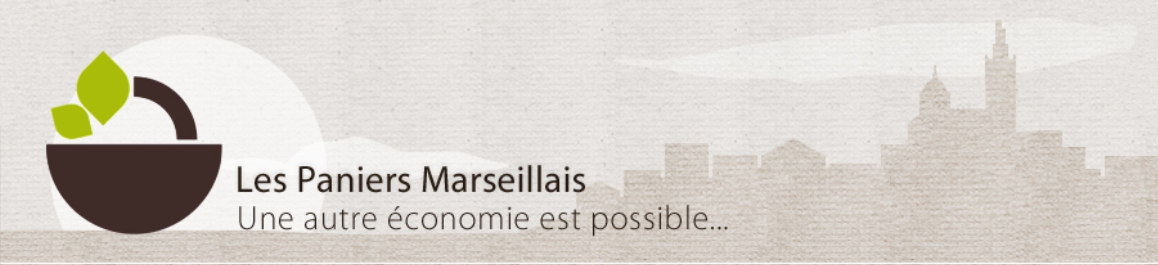 Compte rendu du Conseil d’Administration du MARDI 06 OCTOBRE 202020h 23h La Ruche bd NationalMesures sanitaires : laver les tables utilisées avec les spray et sopalin prévu à cet effet et mettre tous les couverts dans le lave-vaissellePrésents Animatrice réseau : Agnès KENNNEDY HAINCAUD                  Administrateurs : Claudette CASTAN, Philippe CAHN, DEHORTER Éric,                                                  GOZZERINO Thierry, Navelle Patricia, Marc ROBERT, Driss SADOUN Absents excusés : Marie Claude MERCADAL, Olivier PARDOUX PAROT Approbation du compte rendu du CA du mardi 9 septembre             Le compte rendu est approuvé à l’unanimité des présentsTour des Paniers de quartier, Maraîchers, Producteurs Deux maraîchers semblent en difficulté relationnelle avec les paniers qu’ils distribuent Lilian ESTIENNE ne pense pas avoir de problèmes, il se fie à son expérience.Pas de paniers abondants ou de paniers maigrichons Il affiche chaque soir une ardoise avec des explications détailléesClaude TEYSSIER a augmenté le prix de sn panier de légumes ; il veut réduire ses frais, il a du mal à trouver des bras Our travailler sur sa ferme La Machine pneumatique, lieu où était distribué le panier de l’Estaque a fermé Il mise sur le panier PCRE qui est un gros panierThierry GOZZERINO est en relation avec eux, il propose de laisser la situation évoluer un certain temps et de revoir le problème au prochain CA Panier HARICOT COCO a démarré avec 11 adhérents ; défi lancé à chaque adhérent ; amener 2 adhérents supplémentaires avant Noel Renouvellement des adhérents A la ¨Plaine du Mont, effectif stable à 3 près Dans les autres paniers ? Agnès fera un tableau récapitulatif à la fin des renouvellementsCréation de nouveaux Paniers de quartier :A La Base, (Chartreux °Agnès a rencontré Maxime DELESTREE qui distribue un panier au coup par coup ; il pourrait intégrer le réseau PAMA en janvier   Les étudiants de KEDGE souhaitent reprendre leur panier ; ils contacteront LoïcLa mutuelle SOLIMUT est intéressée pour apporter son aide aux Paniers Bio Solidaires Mais aussi pour en ouvrir pour ses adhérents identifiés par ses soins comme précairesPhilippe Cahn est mandaté pour finaliser le projetCasiers marseillais en consignes réfrigérés : Marc Robert a rencontré Patrick Pujo, responsable du Panier de la Calade à l’initiative du projet avec Lilian ESTIENNE, maraîcher des PAMA Ces casiers réfrigérés devraient être mis en place fin janvier 2021Un cabinet jonction de tous les participants doit leur proposer une réunion Ce système existe dans la région, Lilian a déjà un drive        Demande de potentiels adhérents qui ne peuvent être présents sur une distribution         Quelques questions se posent :Casiers réfrigérés vraiment écologiques ?Chutes des distributions sur Panier de quartier ?Réflexions à avoir sur les autres modes de distributionCombien cela coute aux PAMA ? Est-ce que cela nous rapporte ?Distributions Mutualisées                     La distribution du 3 octobre en drive à Cif Transit s’est bien dérouléeLe nombre des commandes stagne (175 adhérents ont passé commande en juin et 173 en octobrePour 1400 adhérents. Quels freins ?Plusieurs pistes sont évoquées pour augmenter le nombre de commandes Ouvrir à des non adhérents des paniers de quartier. Cette option sera proposée lors de l’Assemblée Générale extraordinaire le mardi 9 janvier 2021 (en présentiel ou en Visio)Produits excellents mais trop cher ? Proposer une gamme de prix supplémentaire plus abordable pour tous Organiser des dégustations de produits  Demander aux producteurs de mettre un maximum d’infos sur les produits + photosPour Noël (19/12) deux lieux sont pressentis dans l’optique de faire une rencontre producteurs adhérents : Parc Chanot et Friche Belle de Mai ; CIF transit est prêt à nous accueillir en drive Saison 2021 validation de principe du pré-calendrier sera soumise aux producteurs Agrumes 2020 2021 ; la commission agrumes fonctionne très bien Le paiement se fait désormais en ligne. Le prix de la cagette est de 26€ Commission Accueil Producteurs Prochaine réunion mardi 20 octobre pour valider l’entrée de 5 nouveaux producteurs dans le réseau Il faut faire attention aux produits sous traites par certains producteurs (ex ; les épices de Hom et Ter proviennent d’Epices Villages)Une synthèse du sondage auprès des adhérents quant au produits souhaités sur les paniers ou en distribution mutualisées a été faite Développement de l’association Une information importante : les heures supplémentaires d’Agnès ne lui sont pas payées, elle les récupère Suite à la réunion comptabilité, il serait possible, si les subventions attendues sont versées, d’embaucher un deuxième salarié à mi-temps Yves DELORD représentera les PAMA pour les réunions avec les élus       Recherche de nouveaux financements            Albane Loiseau (EKORES)) propose une formation pour les administrateurs. Se sont inscrits Marc ROBERT, Driss SADOUN, Philippe CAHN , Patricia NAVELLE             Formation en Intelligence collective   lundi 9 et lundi 16 novembre 7 Question diversesBérénice BESNARD met fin à son contrat de service civique car, avec le Covid            Les missions pour lesquelles elle avait été embauchée n’ont pas pu être effectuées        Le prochain service civique sera recruté en janvier                        L’ordre du jour étant épuisé la séance est levée 